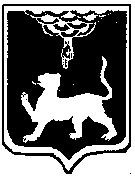 АДМИНИСТРАЦИЯ ГОРОДА ПСКОВАКОМИТЕТ ПО УПРАВЛЕНИЮ МУНИЦИПАЛЬНЫМ ИМУЩЕСТВОМ ГОРОДА ПСКОВАПРИКАЗот  ________№ 01-05/___                                                               г. ПсковВ связи с необходимостью корректировки и добавлением показателей, в соответствии с частью 4 статьи 19 Федерального закона от 05.04.2013 № 44-ФЗ «О контрактной системе в сфере закупок товаров, работ, услуг для обеспечения государственных и муниципальных нужд», в  целях реализации постановления Администрации города Пскова от 30 декабря 2016 № 1821 «Об утверждении Правил определения нормативных затрат на обеспечение функций органов местного самоуправления муниципального образования «Город Псков», органов Администрации города Пскова, включая подведомственные им казенные учреждения»,  ПРИКАЗЫВАЮ: 2. Заместителю председателя Комитета по управлению муниципальным имуществом города Пскова Михайленко С.А. в течение 5 рабочих дней со дня подписания настоящего Приказа разместить  Приказ в единой информационной системе в сфере закупок по адресу: http://zakupki.gov.ru.3. Настоящий Приказ вступает в силу с момента размещения в единой информационной системе в сфере закупок.4. Контроль за исполнением настоящего приказа оставляю за собой. Приложение к  Приказу Комитета по управлению муниципальным имуществом города Псковаот ____________ №  ______Приложение №4к Нормативным затратам  на обеспечение функций Комитета по управлению муниципальным                                                               имуществом города Пскова                         Нормативыобеспечения функций Комитета по управлению муниципальным имуществом города Пскова, применяемых при расчете нормативных затрат на приобретение компьютеров на 2018 год* Потребность обеспечения Комитета определяется исходя из прекращения использования  имеющихся  источников бесперебойного питания   вследствие их  морального или физического износа, но не более норматива, указанного в графе 2 настоящего приложения. Приложение №12к Нормативным затратам  на обеспечение функций Комитета по управлению муниципальным                                                               имуществом города ПсковаНормативыобеспечения функций Комитета по управлению муниципальным имуществом города Пскова, применяемых при расчете нормативных затрат  на оплату услуг по сопровождению программного обеспечения и приобретению простых (неисключительных) лицензий на использование программного обеспеченияПредседатель комитета						Л.О. МорозоваО внесении изменений в Приказ Комитета по управлению муниципальным имуществом города Пскова от 27.01.2017 №01-05/144 «Об утверждении  нормативных затрат на обеспечение функций Комитета по управлению муниципальным имуществом города Пскова»Внести в Приложение к приказу Комитета по управлению муниципальным имуществом города Пскова от 27.01.2017 №01-05/144 «Об утверждении  нормативных затрат на обеспечение функций Комитета по управлению муниципальным имуществом города Пскова» Нормативные затраты на обеспечение функций Комитета по управлению муниципальным имуществом города  Пскова следующие изменения:Приложения к Нормативным затратам на обеспечение функций Комитета по управлению муниципальным имуществом города  Пскова №№ 4,12 читать в навой редакции, согласно приложению к настоящему Приказу.Председатель комитетаЛ.О. МорозоваНаименованиеКоличество единиц*Предельная цена за 1 единицуИсточник бесперебойного питания АРС RBC 4837800,0  рублейКомпьютер в сборе (системный блок, системная плата, оперативная память, жесткий диск, оптический накопитель, клавиатура, мышь, монитор) с предустановленным программным обеспечением256750,0 рублейНаименование программного обеспечения Количество рабочих мест на которые установлено программное обеспечениеПредельная цена Сопровождение программы по учету договоров ООО «Перспективные системы»530000,0 рублей в годПриобретение лицензии и обновление антивирусного программного обеспечения2824000,0 рублей в годГодовое обслуживание программного комплекса «БАРС-Имущество»  версия 2014 конфигурацияМАКСИМУМ с 2018 года1099600,0 рублей